SPRAWOZDANIE ZA 2015 ROKZ REALIZACJIPOWIATOWEGO PROGRAMU ROZWOJU PIECZY ZASTĘPCZEJ NA LATA 2015 – 2017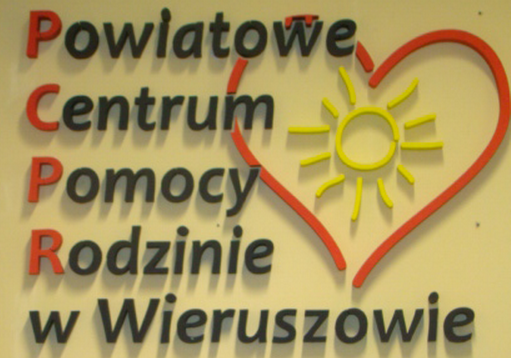 2016 ROK Powiatowe Centrum Pomocy Rodzinie w Wieruszowie pełni funkcję organizatora rodzinnej pieczy zastępczej w powiecie wieruszowskim. Powyższą rolę reguluje stosowne Zarządzenie Starosty Wieruszowskiego nr 33/11 z dnia 25 października 2011r., które zostało zmienione Zarządzeniem Starosty Wieruszowskiego nr 32/14 z dnia 13 listopada 2014 r.Zgodnie z art. 180 ustawy z dnia 9 czerwca 2011 r. o wspieraniu rodziny i systemie pieczy zastępczej (t. j. Dz. U z 2015 r. poz. 332 ze zm.), do zadań własnych powiatu należy opracowanie i realizacja 3 – letnich programów dotyczących rozwoju pieczy zastępczej.
W związku z powyższym w dniu 27 lutego 2015 r. Uchwałą Nr IV/21/15 Rada Powiatu Wieruszowskiego przyjęła „Powiatowy Program Rozwoju Pieczy Zastępczej na lata 2015-2017”. Celem głównym programu jest: Rozwój i doskonalenie systemu opieki nad dziećmi przebywającymi w pieczy zastępczej na terenie powiatu wieruszowskiego oraz pomoc usamodzielniającym się wychowankom w adaptacji do samodzielnego życia. Rodzina jest wspólnotą życia, która funkcjonuje od zarania dziejów, a stanowi jedyne niepowtarzalne środowisko rozwoju i wychowania dziecka, wpływa na jego rozwój fizyczny, psychiczny i społeczny, wprowadza go w świat norm i wartości, jest także podstawową grupą społeczną, w której odbywa się proces kształtowania wzorca osobowościowego. Rodzina oddziałuje na młodego człowieka niezależnie od tego czy jest środowiskiem wartościowym, czy też przejawia cechy dysfunkcjonalności. Wśród negatywnych zmian środowiska rodzinnego można wymienić: migracje zarobkowe rodziców, rosnącą liczbę rozwodów, przemoc w rodzinie, alkoholizm, bezradność życiową i wychowawczą, nowe rodzaje uzależnień, itp.Wszystkie wyżej wymienione zjawiska powodują, że rodzina napotyka na swej drodze liczne trudności uniemożliwiające wypełnianie podstawowych funkcji rodzicielskich.
W sytuacjach dysfunkcjonalności rodziny, szczególnie zaś w przypadku zaniedbań opiekuńczo – wychowawczych ze strony rodziców, dochodzi do ingerencji sądu we władzę rodzicielską,
a w ostateczności umieszczenia dziecka w pieczy zastępczej.W powiecie wieruszowskim Powiatowe Centrum Pomocy Rodzinie zajmuje się organizacją pieczy zastępczej dla dzieci i młodzieży pochodzących z rodzin, które z różnych powodów, nie są w stanie zapewnić dziecku bezpieczeństwa oraz odpowiednich warunków do rozwoju.Wspomaganie rodzin zastępczych w wypełnianiu zadań wynikających z ustawy oraz wychowaniu i opiece nad w/w dziećmi oznacza duże zaangażowanie ze strony wielu instytucji jak i podmiotów pozainstytucjonalnych. W tym celu należy zabezpieczać rodziny poprzez stworzenie skoordynowanego i spójnego systemu pieczy zastępczej.Cel główny realizowany jest poprzez cele szczegółowe zdefiniowane następująco:Zapewnienie opieki i wychowania dzieciom wymagającym umieszczenia w pieczy zastępczej.Zapewnienie profesjonalnego wsparcia dla rodzinnych i instytucjonalnych form opieki oraz usamodzielnianych wychowanków pieczy zastępczej.Osiągnięcie tak zdefiniowanych celów szczegółowych możliwe jest dzięki podjęciu określonych zadań i działań założonych w programie: Zapewnienie opieki i wychowania dzieciom wymagającym umieszczenia w pieczy zastępczej2. Zapewnienie profesjonalnego wsparcia dla rodzinnych i instytucjonalnych form opieki oraz usamodzielnianych wychowanków pieczy zastępczej.PODSUMOWANIE:Przedstawione sprawozdanie z „Powiatowego Programu Rozwoju Pieczy Zastępczej na lata 2015 – 2017” zostało opracowane na podstawie zrealizowanych działań w roku 2015. Główne założenia zmierzały do rozwoju i doskonalenia systemu opieki nad dziećmi przebywającymi w pieczy zastępczej na terenie powiatu wieruszowskiego oraz pomocy usamodzielniającym się wychowankom w adaptacji do samodzielnego życia. W ramach celu szczegółowego: Zapewnienie opieki i wychowania dzieciom wymagającym umieszczenia w pieczy zastępczej, pracownicy PCPR-u w Wieruszowie rozpowszechniali ulotki informacyjne dotyczące rodzicielstwa zastępczego (130 ulotek). W lokalnych mediach (gazeta, radio SUD) pojawiła się informacja o organizacji dnia otwartego rodzicielstwa zastępczego
w Powiatowym Centrum Pomocy Rodzinie w Wieruszowie dla osób zainteresowanych pełnieniem funkcji rodziny zastępczej. Ponadto w siedzibie PCPR-u oraz na stronie internetowej dostępne są informacje dotyczące warunków, jakie należy spełnić, aby ubiegać się o ustanowienie rodziny zastępczej. W roku sprawozdawczym na mocy postanowień Sądów utworzono 3 rodziny zastępcze niezawodowe, w których umieszczono łącznie 3 dzieci i 6 spokrewnionych, w których umieszczono łącznie 8 dzieci. W roku 2015 nowo powstałe rodziny (8) zostały objęte opieką koordynatora rodzinnej pieczy zastępczej, a 1 rodzina zastępcza spokrewniona została objęta opieką organizatora rodzinnej pieczy zastępczej z powodu nie złożenia wniosku o w/w koordynatora. Na terenie powiatu wieruszowskiego funkcjonują dwie placówki opiekuńczo-wychowawcze typu rodzinnego w Lubczynie oraz Sokolnikach,
w których umieszczonych jest łącznie 14 dzieci, w tym 4 pochodzących z powiatu zgierskiego.W ramach celu szczegółowego: Zapewnienie profesjonalnego wsparcia dla rodzinnych i instytucjonalnych form opieki oraz usamodzielnianych wychowanków pieczy zastępczej, w roku 2015 Kierownik Centrum oraz pracownicy zespołu ds. rodzinnej pieczy zastępczej uczestniczyli w szkoleniach, konferencjach, podnosili swoją wiedzę
i umiejętności w zakresie specjalistycznej pomocy dziecku i rodzinie. PCPR - organizator rodzinnej pieczy zastępczej zorganizował 3 szkolenia dla rodzin zastępczych, aby zwiększyć wiedzę rodziców zastępczych z zakresu asertywności, umiejętnej komunikacji z dzieckiem oraz umiejętnego wyciągania konsekwencji. W roku 2015 zatrudniono dodatkowego koordynatora rodzinnej pieczy zastępczej, aby wesprzeć jeszcze bardziej rodziny zastępcze w trudnościach opiekuńczo – wychowawczych z jakimi się borykają. Od 2 czerwca 2015 r. ruszyła grupa wsparcia, w spotkaniach uczestniczyło łącznie 9 rodziców zastępczych. Powiatowe Centrum Pomocy Rodzinie wspiera rodziny zastępcze i placówki opiekuńczo – wychowawcze typu rodzinnego poprzez przyznawanie świadczeń oraz przekazywanie dotacji na prowadzenie placówek. Dodatkowo rodziny zastępcze korzystały w zależności od potrzeb i zgłaszanych problemów, ze specjalistycznych porad świadczonych przez zespół ds. pieczy zastępczej,
a także w Punkcie Interwencji Kryzysowej, gdzie uzyskały pomoc w zakresie prawnym. Psycholog PCPR-u w Wieruszowie udzielał wsparcia psychologicznego dla dwóch rodzin zastępczych w miejscu ich zamieszkania. Ponadto pracownicy zajmujący się rodzinną pieczą zastępczą podejmowali wielokrotnie współpracę z innymi instytucjami (GOPS, kuratorzy, szkoły, Sąd, itp.) co wpływało na lepszą współpracę z rodzinami zastępczymi.PCPR w Wieruszowie objął wsparciem i poradnictwem 6 osób, które opuściły pieczę zastępczą w roku 2015. Byli to wychowankowie rodzinnej i instytucjonalnej pieczy zastępczej. Dodatkowo zostało sporządzonych 9 indywidualnych programów usamodzielnienia
(5 w rodzinnej pieczy zastępczej, 4 w instytucjonalnej). Ponadto wsparto finansowo i rzeczowo pełnoletnich wychowanków pieczy zastępczej poprzez wypłaty przysługujących im świadczeń. Głównym celem procesu usamodzielnienia jest zmotywowanie, a w rezultacie podjęcie przez młodego człowieka samodzielnego życia, uniezależnienie go od wpływów problemowej rodziny i dysfunkcyjnego środowiska.W roku 2016 należy utrzymać zakres prowadzonych działań i rozszerzać usługi wspierające dla rodzin zastępczych oraz placówek opiekuńczo – wychowawczych typu rodzinnego. Należy prowadzić również szeroką promocję rodzicielstwa zastępczego oraz podjąć działania w celu uruchomienia na terenie powiatu mieszkania chronionego dla pełnoletnich wychowanków pieczy zastępczej.Zadanie 1: Przeprowadzanie akcji promujących rodzicielstwo zastępczeZadanie 1: Przeprowadzanie akcji promujących rodzicielstwo zastępczeZadanie 1: Przeprowadzanie akcji promujących rodzicielstwo zastępczeLp.DziałanieDziałanie1.Organizowanie akcji promujących rodzicielstwo zastępcze W roku 2015 pracownicy zespołu ds. rodzinnej pieczy zastępczej działającym w PCPR zrealizowali w grudniu dzień otwarty rodzicielstwa zastępczego, w celu pozyskania nowych rodzin zastępczych w powiecie wieruszowskim. Podczas w/w dnia do
PCPR-u zgłosiło się 1 małżeństwo zainteresowane pełnieniem funkcji rodziny zastępczej.Ponadto PCPR udzielał informacji
w godzinach pracy 730 – 1530 zainteresowanym mieszkańcom z terenu powiatu wieruszowskiego. 2.Zaznajomienie społeczności lokalnej
 z funkcjonowaniem pieczy zastępczej poprzez ulotki artykuły w prasie
i na str. www- w ubiegłym roku rozdysponowano ok. 130 ulotek promujących rodzinne formy pieczy zastępczej, - w roku 2015 ukazał się artykuł w prasie lokalnej, a także informacja na antenie radia SUD zachęcając społeczność powiatu wieruszowskiego do zostania rodziną zastępczą oraz do udziału w dniach otwartych rodzicielstwa zastępczego,- na tablicy ogłoszeń w siedzibie PCPR oraz na stronie internetowej dostępne są informacje na temat rodzicielstwa zastępczego oraz wykaz niezbędnych dokumentów, jakie należy złożyć, aby zostać rodziną zastępczą.3.Udział w Obchodach dnia rodzicielstwa zastępczego- w dniu 20.06.2015 r. 4 rodziny zastępcze z terenu powiatu wieruszowskiego uczestniczyły w Wojewódzkim Pikniku Rodzin Zastępczych w Łowiczu, organizowanym przez Fundację Rodzinnej Opieki Zastępczej „JA I MÓJ DOM” oraz RCPS w Łodzi. Podczas pikniku jedna rodzina zastępcza, wskazana przez organizatora rodzinnej pieczy zastępczej, otrzymała nagrodę. Dodatkowo jedna dziewczynka z rodziny zastępczej spokrewnionej zajęła I miejsce w konkursie plastyczno – literackim.Zadanie 2: Tworzenie nowych rodzin zastępczych w tym zawodowych rodzin zastępczych oraz rozwój instytucjonalnej – rodzinnej pieczy zastępczejZadanie 2: Tworzenie nowych rodzin zastępczych w tym zawodowych rodzin zastępczych oraz rozwój instytucjonalnej – rodzinnej pieczy zastępczejZadanie 2: Tworzenie nowych rodzin zastępczych w tym zawodowych rodzin zastępczych oraz rozwój instytucjonalnej – rodzinnej pieczy zastępczejLp.DziałanieDziałanie1.Prowadzenie procedury kwalifikacyjnejw 2015 roku PCPR wydał 1 opinię dla kandydatów do pełnienia funkcji rodziny zastępczej zawodowej.2.Organizowanie szkoleń dla kandydatów do pełnienia funkcji rodzin zastępczych, RDD lub placówek opiekuńczo-wychowawczych typu rodzinnegoW 2015 r. PCPR w Wieruszowie, zakwalifikował 1 rodzinę i skierował na szkolenie dla kandydatów do pełnienia funkcji rodzin zastępczych. Szkolenie to organizował nieodpłatnie Regionalny Ośrodek Adopcyjny w Łodzi. Jednakże w trakcie szkolenia rodzina zrezygnowała.3. Tworzenie nowych rodzin zastępczychW roku sprawozdawczym na terenie powiatu wieruszowskiego na mocy postanowienia sądu zawiązanych zostało:- 6 rodzin zastępczych spokrewnionych,- 3 rodziny niezawodowe oraz w rodzinie zastępczej zawodowej została umieszczona 1 dziewczynka z terenu powiatu.4.Uruchomienie 1 placówki opiekuńczo – wychowawczej typu rodzinnegoZadanie to ma zostać zrealizowane do końca 2017 rokuZadanie 1: Zwiększenie liczby koordynatorów rodzinnej pieczy zastępczejZadanie 1: Zwiększenie liczby koordynatorów rodzinnej pieczy zastępczejZadanie 1: Zwiększenie liczby koordynatorów rodzinnej pieczy zastępczejLp.DziałanieDziałanie1.Zatrudnienie koordynatora Od 1.01.2015 r. zatrudniono nowego koordynatora rodzinnej pieczy zastępczej. Na dzień 31.12.2015 r. PCPR w Wieruszowie zatrudniał 2 koordynatorów rodzinnej pieczy zastępczej w formie zadaniowego czasu pracy. Pod opieką koordynatorów łącznie znajduje się 29 rodzin zastępczych (stan na dzień 31.12.2015 r.).Zadanie 2: Podniesienie kwalifikacji zatrudnionej kadry Zespołu ds. rodzinnej pieczy zastępczejZadanie 2: Podniesienie kwalifikacji zatrudnionej kadry Zespołu ds. rodzinnej pieczy zastępczejZadanie 2: Podniesienie kwalifikacji zatrudnionej kadry Zespołu ds. rodzinnej pieczy zastępczejLp.DziałanieDziałanie1.Uczestniczenie w szkoleniach podnoszących kwalifikacje w roku 2015 w 8 szkoleniach oraz 6 konferencjach brało udział 9 pracowników PCPR-u w Wieruszowie:- w dniach 29 – 31.03.2015 r. koordynator wraz z kierownikiem PCPR–u  uczestniczyli w konferencji pt. „Koordynator rodzinnej pieczy zastępczej – dotychczasowe doświadczenia, nowe wyzwania”,- w dniach 6 – 8 maja 2015 r. pedagog odbył szkolenie zrealizowane przez RCPS w Łodzi pn. „Praca z dzieckiem niedostosowanym społecznie”,- w dniu 11.05.2015 r. psycholog uczestniczył w szkoleniu organizowanym przez Biuro Obsługi Inicjatyw Europejskich (boie) pn. „Negocjacje kryzysowe i mediacje”,- w dniu 25.05.2015 r. kierownik PCPR-u brał udział w seminarium organizowanym przez Europejską Platformę Edukacyjną pn.:”PI Odrodzenie Feniksa innowacyjny model współpracy instytucji publicznych i niepublicznych z przedsiębiorcami na rzecz wychowanków opuszczających placówki opiek. – wych. i rodziny zastępcze”.- w dniu 9.06.2015 r. Koordynator rodzinnej pieczy zastępczej wspólnie z kierownikiem PCPR-u uczestniczyli w III Kongresie Rodzicielstwa Zastępczego organizowanego przez Koalicję na rzecz Rodzinnej Opieki Zastępczej,- w dniach 10-11.06.2015 r. psycholog wraz z pedagogiem uczestniczyli w szkoleniu organizowanym przez RCPS w Łodzi pn.:”Rola specjalisty: psychologa i pedagoga we wspieraniu rodzinnej pieczy zastępczej. Współpraca z koordynatorem rodzinnej pieczy zastępczej”,- w dniu 25.08.2015 r. Koordynatorzy rodzinnej pieczy zastępczej uczestniczyli w szkoleniu pn;:”Zwalczanie narkomanii w środowisku lokalnym – najnowsze trendy, dopalacze”,- w dniach 7-9.09.2015 r. Kierownik PCPR-u uczestniczył w X Ogólnopolskim Forum PCPR i MOPR „Zawsze z Rodziną”,- w dniu 11.09.2015 r. koordynator rodzinnej pieczy zastępczej uczestniczył w szkoleniu pn.:”Koordynator rodzinnej pieczy zastępczej, dokumentacja, plany pomocy dziecku, ocena sytuacji dziecka”,- w dniu 07.10.2015 r. psycholog uczestniczył w konferencji pt.:” Wielowymiarowy obraz adopcji. Rola systemu wsparcia rodziny w procesie budowania więzi” organizowanej przez RCPS w Łodzi,- w 2015 r. wszyscy pracownicy PCPR-u w Wieruszowie wzięli udział w warsztatach dla pracowników zatrudnionych w miejskich, gminnych ośrodkach pomocy społecznej w zakresie sposobów postępowania w sytuacjach kryzysowych organizowanych przez RCPS w Łodzi,- w dniu 14.11.2015 r. pedagog oraz psycholog wzięli udział w szkoleniu pn.:” KORP – standaryzowane narzędzia do diagnozy funkcjonalnej dziecka w wieku od 1 m. ż. do 9 r. ż. Ocena prawidłowego i zaburzonego rozwoju u dzieci.- w dniu 07.12.2015 r. pracownik PCPR-u w Wieruszowie uczestniczył w szkoleniu pn.:”Zabezpieczenie dobra małoletnich dzieci odbieranych z rodzin” organizowanym przez Instytut Szkoleń i Analiz Gospodarczych- w dniu 16.12.2015 r. Kierownik PCPR-u wraz z Koordynatorem rodzinnej pieczy zastępczej uczestniczyli w Konferencji pn:” Być małym dzieckiem w naszej okolicy” organizowanej przez Burmistrza Wieruszowa oraz Stowarzyszenie Integracyjne „Klub Otwartych Serc”.Zadanie 3: Współpraca ze środowiskiem lokalnym, w szczególności z ośrodkami pomocy społecznej, sądami i ich organami pomocniczymi oraz instytucjami oświatowymiZadanie 3: Współpraca ze środowiskiem lokalnym, w szczególności z ośrodkami pomocy społecznej, sądami i ich organami pomocniczymi oraz instytucjami oświatowymiZadanie 3: Współpraca ze środowiskiem lokalnym, w szczególności z ośrodkami pomocy społecznej, sądami i ich organami pomocniczymi oraz instytucjami oświatowymiLp.DziałanieDziałanie1.Wymiana informacji pomiędzy instytucjami Organizator rodzinnej pieczy zastępczej 
w roku 2015 przeprowadził:- 87 ocen sytuacji dzieci przebywających w rodzinach zastępczych - przesłał 87 opinii do Sądu dotyczących zasadności dalszego pobytu małoletnich w pieczy zastępczej,- pracownicy PCPR w 2015 roku założyli 34 nowe plany pomocy dziecku (zmiana druku na nowy pod koniec 2014 roku), - dokonano 53 razy modyfikacji istniejących już planów pomocy dziecku,- wystosował 52 pisemne zapytania o funkcjonowanie w środowisku szkolnym małoletnich przebywających w rodzinach zastępczych. Dodatkowo zespół ds. rodzinnej pieczy zastępczej utrzymywał regularny kontakt z pracownikami Gminnych Ośrodków Pomocy Społecznej (pracownikami socjalnymi, asystentami rodzinnymi), kuratorami zawodowymi i społecznymi. Koordynatorzy rodzinnej pieczy zastępczej 45 razy kontaktowali się z kuratorami sądowymi oraz
z instytucjami takimi jak: ośrodki pomocy społecznej, Poradnia Psychologiczno-Pedagogiczna oraz szkoły.Zadanie 4: Udzielanie specjalistycznego wsparciaZadanie 4: Udzielanie specjalistycznego wsparciaZadanie 4: Udzielanie specjalistycznego wsparciaLp.DziałanieDziałanie1.Udzielanie pomocy pedagogicznej, psychologicznej i prawnej osobom tworzącym rodziny zastępcze oraz usamodzielniającym się wychowankom W roku 2015 jak i w latach ubiegłych rodziny zastępcze korzystały z pomocy:- psychologicznej (41 porad) - pedagogicznej (48 porad) w godzinach pracy PCPR.Ponadto 4 rodziny zastępcze korzystały z pomocy prawnej w ramach Punktu Interwencji Kryzysowej, jaki działa przy PCPR 
w Wieruszowie.2.Utworzenie grupy wsparcia dla rodziców zastępczych Od 2 czerwca 2015 r. została utworzona grupa wsparcia dla rodziców zastępczych. Do dnia 31.12.15 odbyły się 4 spotkania, w których uczestniczyło łącznie 9 rodziców zastępczych3.Zapewnienie rodzicom zastępczym szkoleń mających na celu podnoszenie ich kwalifikacji oraz pomoc w rozwiązywaniu trudności wynikających ze sprawowanej funkcjiW 2015 roku pracownicy zespołu ds. pieczy zastępczej zrealizowali 3 szkolenia w tym jedno we współpracy z Poradnią Psychologiczno – Pedagogiczną w Wieruszowie:- 19.06.2015 r. – szkolenie pn. „Jak uczyć dzieci samoobrony? – czyli o asertywności” mające na celu zwiększenie wiedzy rodziców zastępczych na temat asertywności,- 15.09.2015 r.  – szkolenie pn.: Jak „karać”, aby nie krzywdzić, mające na celu zwiększenie wiedzy rodziców zastępczych na temat umiejętnego wyciągania konsekwencji,- 16.12.2015 r. – szkolenie pn. „Jak zawierać kontrakt z dzieckiem” mające na celu zwiększenie wiedzy rodziców zastępczych na temat umiejętnej komunikacji z dzieckiem,Zadanie 5: Zapewnienie wsparcia usamodzielniającym się wychowankom pieczy zastępczejZadanie 5: Zapewnienie wsparcia usamodzielniającym się wychowankom pieczy zastępczejZadanie 5: Zapewnienie wsparcia usamodzielniającym się wychowankom pieczy zastępczejLp.DziałanieDziałanie1. Utworzenie mieszkania chronionego na terenie powiatuZadanie to realizowane będzie w roku 20172.Pomoc w opracowaniu indywidualnych programów usamodzielnianiaPracownicy PCPR w Wieruszowie opracowali wspólnie z opiekunami usamodzielnienia i pełnoletnimi wychowankami:- 5 indywidualnych programów usamodzielnienia w rodzinnej pieczy zastępczej,- 4 indywidualne programy usamodzielnienia w instytucjonalnej pieczy zastępczej.3.Wspieranie finansowe i rzeczowe dla pełnoletnich wychowankówW roku 2015 pełnoletnim wychowankom rodzin zastępczych PCPR wypłaciło:- 2 świadczenia na usamodzielnienie 
w kwocie 9.900 zł, - 3 świadczenia na zagospodarowanie 
w formie rzeczowej w wysokości 4.500 zł, - 85 świadczeń na kontynuowanie nauki 
w łącznej kwocie 42.026,13 zł.W roku sprawozdawczym dla wychowanków instytucjonalnej pieczy zastępczej wypłacono:- 16 świadczeń na kontynuowanie nauki 
w łącznej kwocie 8.000 zł.4.Motywowanie do aktywnego poszukiwania pracy i pomoc w zakresie przygotowania do wejścia na rynek pracyW roku 2015 dwoje podopiecznych z rodzin zastępczych zostało skierowanych do Powiatowego Urzędu Pracy w celu rejestracji i poszukiwania pracy.5.Pomoc w pozyskaniu mieszkań z zasobów gminyZadanie to ma być realizowane w 2016 rokuZadanie 6: Wsparcie finansowe rodzinnych i instytucjonalnych form pieczy zastępczejZadanie 6: Wsparcie finansowe rodzinnych i instytucjonalnych form pieczy zastępczejZadanie 6: Wsparcie finansowe rodzinnych i instytucjonalnych form pieczy zastępczejLp.DziałanieDziałanie1.Przyznawanie świadczeń dla rodzin zastępczych:- na pokrycie kosztów utrzymania dziecka w rodzinie zastępczej- na wypłacenie wynagrodzeń zawodowym rodzinom zastępczym- na wypłatę dodatkowych świadczeń dla rodzin zastępczych- na przyznanie środków finansowych na utrzymanie lokalu mieszkalnego w budynku wielorodzinnym lub domu jednorodzinnym w którym zamieszkuje rodzina zastępcza zawodowa lub prowadzony jest rodzinny dom dzieckaW roku 2015 wypłacono:- 618 świadczeń na pokrycie kosztów utrzymania dziecka 
w rodzinie zastępczej w kwocie 488.666,42 zł - 21 świadczeń w formie dodatku na zwiększone koszty utrzymania dziecka niepełnosprawnego w kwocie 4.212,90 zł, które miesięcznie wynosi 200 zł,- 12 świadczeń na wynagrodzenie dla rodziny zastępczej zawodowej w wysokości  28.730,40 zł,- 7 jednorazowych świadczeń na pokrycie niezbędnych wydatków związanych z potrzebami przyjmowanego dziecka dla 5 rodzin zastępczych w łącznej kwocie 5.890,00 zł,- przyznano 8 dofinansowań dla dzieci z rodzin zastępczych do wypoczynku poza miejscem zamieszkania w łącznej kwocie 1500 zł,- 1 świadczenie w związku z wystąpieniem zdarzenia losowego mającego wpływ na jakość sprawowanej opieki w kwocie 1.200,00 zł,- 4 świadczenia na utrzymanie lokalu mieszkalnego lub domu jednorodzinnego dla rodziny zastępczej zawodowej w wysokości 6.510,29 zł,2.Utrzymanie placówek opiekuńczo – wychowawczych na terenie powiatuNa prowadzenie placówki opiekuńczo – wychowawczej typu rodzinnego pod nazwą: „Rodzinny Dom Fundacji HAPPY KIDS nr 5 w Lubczynie” w roku 2015 przekazano dotację w wysokości 161.587,00 zł (w placówce przebywa obecnie 6 dzieci) z przeznaczeniem na:- wynagrodzenia dla osób prowadzących placówkę opiekuńczo – wychowawczą typu rodzinnego w Lubczynie w łącznej kwocie 70.600 zł - dodatkowe świadczenia dla placówki opiekuńczo-wychowawczej typu rodzinnego w Lubczynie m.in. do wypoczynku poza miejscem zamieszkania w łącznej kwocie
3.000 zł,- pokrycie kosztów utrzymania dzieci w placówce opiekuńczo-wychowawczej typu rodzinnego w Lubczynie w kwocie (ryczałt) 67.200 zł m.in. na: wyżywienie, odzież, obuwie, środki higieny osobistej, podręczniki pomoce i przybory szkolne, kieszonkowe, zajęcia kulturalne, rekreacyjne i sportowe, opłatę za pobyt w bursie lub internacie, i inne;- bieżące naprawy i remont placówki opiekuńczo-wychowawczej typu rodzinnego 
w Lubczynie w kwocie 630,19 zł - wyposażenie placówki opiekuńczo-wychowawczej typu rodzinnego w Lubczynie w sprzęt niezbędny dla umieszczonych w niej dzieci w kwocie 841,39 zł,- bieżące funkcjonowanie placówki opiekuńczo-wychowawczej typu rodzinnego (na energię cieplną  i elektryczną, wodę i ścieki oraz odpady, koszt eksploatacji, telefon, Internet, opał) w Lubczynie w łącznej kwocie 15.802,83 zł-świadczenie opieki zdrowotnej i wyrównywanie opóźnień w nauce dla wychowanków przebywających w placówce opiekuńczo-wychowawczej typu rodzinnego w Lubczynie w kwocie 887,00 zł - koszty administracyjne w placówce opiekuńczo-wychowawczej typu rodzinnego w Lubczynie w łącznej kwocie 2.623,60 zł,wykorzystano dotację w kwocie 161.585,01 zł2.Utrzymanie placówek opiekuńczo – wychowawczych na terenie powiatu Na prowadzenie placówki opiekuńczo – wychowawczej typu rodzinnego pod nazwą: „Rodzinny Dom Fundacji HAPPY KIDS nr 9 w Sokolnikach” w roku 2015 przekazano dotację w wysokości 227.424,00 zł
(w placówce przebywa obecnie 8 dzieci)
z przeznaczeniem na:- wynagrodzenia dla osób prowadzących placówkę opiekuńczo - wychowawczą typu rodzinnego w Sokolnikach w wysokości 82.590,96 zł,- pokrycie kosztów utrzymania dzieci w placówce opiekuńczo-wychowawczej typu rodzinnego w Sokolnikach w kwocie (ryczałt) 81.600,00 zł m. in. na: wyżywienie, odzież, obuwie, środki higieny osobistej, podręczniki pomoce i przybory szkolne, kieszonkowe, zajęcia kulturalne, rekreacyjne i sportowe, opłatę za pobyt w bursie lub internacie, i inne;- bieżące naprawy i remont placówki opiekuńczo-wychowawczej typu rodzinnego w Sokolnikach w wysokości 2.527,99 zł, - wyposażenie dla placówki opiekuńczo – wychowawczej typu rodzinnego w Sokolnikach w sprzęt niezbędny dla umieszczonych w niej dzieci w kwocie 956,39 zł,- bieżące funkcjonowanie placówki opiekuńczo-wychowawczej typu rodzinnego (na energię cieplną  i elektryczną, wodę i ścieki oraz odpady, koszt eksploatacji, telefon, Internet, opał) w Sokolnikach w łącznej kwocie 29.728,94 zł,- świadczenie opieki zdrowotnej i wyrównywanie opóźnień w nauce dla wychowanków przebywających w placówce opiekuńczo-wychowawczej typu rodzinnego w Sokolnikach w kwocie 12.259,90 zł.- koszty administracyjne w placówce opiekuńczo – wychowawczej typu rodzinnego w Sokolnikach w łącznej kwocie 5.503,80 zł.Rozlicznie placówki w trakcie realizacji